ТЕРРИТОРИАЛЬНЫЙ ОРГАН ФЕДЕРАЛЬНОЙ СЛУЖБЫ ГОСУДАРСТВЕННОЙ СТАТИСТИКИ ПО КАЛУЖСКОЙ ОБЛАСТИ
(КАЛУГАСТАТ)Марата ул., д.7, г. Калуга, 248000, Тел.: (4842) 54-75-90, факс: (4842) 72-06-72, http://kalugastat.gks.ru; E-mail: kalugastat@gks.ruПресс-релиз4 октября 2022 года Основные показатели социально-экономического положения Калужской областиПромышленность. Индекс промышленного производства за январь-август 2022 года по сравнению с январем-августом 2021 года составил 88,2%. В организациях по добыче полезных ископаемых индекс промышленного производства снизился на 15,7%; в секторе обрабатывающих производств на – 11,8%, обеспечения электрической энергией, газом и паром, кондиционирования воздуха – на 5%, в организациях водоснабжения, водоотведения, организациях сбора и утилизации отходов, деятельности по ликвидации загрязнений - на 18,8%.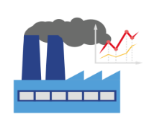 Сельское хозяйство. Объем производства продукции сельского хозяйства в августе 2022 года составил 15 млрд 538 млн рублей, в январе-августе 2022 года - 45 млрд 343 млн рублей (в фактических ценах) и увеличился (в сопоставимой оценке) по сравнению с январем-августом 2021 года на 0,2% (в январе-августе 2021 года – увеличился на 1,6%).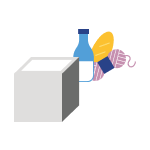 Строительство. Объем работ, выполненных по виду деятельности «Строительство», в августе 2022 года составил 6 млрд 298 млн рублей или 114,1% (в сопоставимых ценах) к августу 2021 года, в январе-августе 2022 года – 39 млрд 736 млн рублей или 90,1% к соответствующему периоду прошлого года.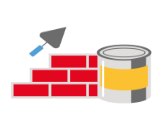 В августе 2022 года организациями всех форм собственности построены 1043 новые квартиры, в январе-августе 2022 года – 6449 квартир.Торговля. Оборот розничной торговли в августе 2022 года составил 
22 млрд 977 млн рублей или 92,6% (в сопоставимых ценах) к августу 2021 года, в январе-августе 2022 года - 173 млрд 166 млн рублей или 94,5% к уровню соответствующего периода предыдущего года.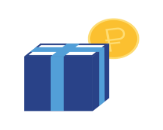 Цены. Индекс потребительских цен и тарифов на товары и услуги в августе 2022 года по отношению к июлю составил 99,2%, по отношению к декабрю 2021 года – 113,6%.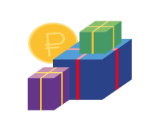 Уровень жизни. Среднемесячная начисленная заработная плата в июле 2022 года составила 52658,7 рубля – на 9,1% больше, чем в июле 2021 года.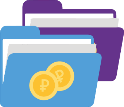 Рынок труда. Численность рабочей силы (экономически активного населения) в мае-июле 2022 года (в среднем за последние три месяца), по итогам обследования рабочей силы, составила 541,7 тыс. человек, в том числе 518,8 тыс. человек или 95,8% от численности рабочей силы, были заняты в экономике и 22,9 тыс. человек (4,2%) не имели занятия, но активно его искали (в соответствии с методологией Международной Организации Труда они классифицируются как безработные).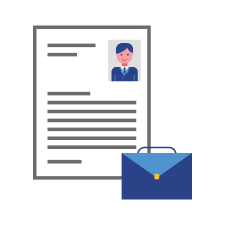 Население. Показатели естественного движения населения в
январе-июле 2022 года сложились следующим образом: число родившихся составило 4856 человек, умерших - 9293 человека, естественная убыль составила 4437 человек.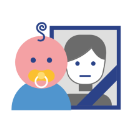 КАЛУГАСТАТТихонова Галина Анатольевна 8(4842) 59 13 31Отдел сводных статистических работи общественных связейПри использовании материала 
ссылка на Калугастат обязательна